Кошторис витрат на будівництво та оснащення спортивного майданчика на вул. Моршинська, 12№найменуванняціна за од.кількістьсума (тис.грн.)Влаштування майданчикаВлаштування майданчикаВлаштування майданчикаВлаштування майданчикаВлаштування майданчикаВлаштування майданчика1.Бетонування100 грн/м.кв.400 м.кв.40,02.Бетон М-400 2180 грн/куб40 м.куб.87,23.Гумове покриття (майданчик під ключ, 10мм)551 грн./кв.м400 м.кв.220,44.Огорожа спортивного майданчика (висота 4м) 1925 пог/м80 м.пог.154,0Разом пп 1-3501,6Оснащення майданчикаОснащення майданчикаОснащення майданчикаОснащення майданчикаОснащення майданчикаОснащення майданчика5.Ворота міні-футбольні4 165 грн.2 шт.8,33 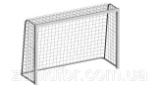 6.Стійка баскетбольна зі щитом 6600 грн.1 шт.6,6 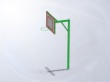 7.Стійки волейбольні Брустайл SG-405/комплект 2шт.8 125 грн.1 компл.8,125 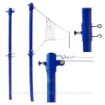 8.Спортивний комплекс "Посейдон"18 500 грн.1 компл.18,5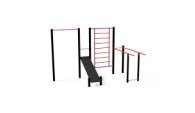 9.Сітка волейбольна «ЕКОНОМ 10 НОРМА NEW» з тросом 1 530 грн.1 шт.1,53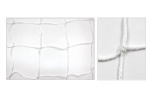 10.Баскетбольна сітка «ЕЛІТ», шнур 6,5 мм. (стандартна)80 грн2 шт.0,16Разом пп 5-1043,24511.Непередбачені витрати:10%54,485Загалом по проекту:599,33